University of Cambridge Holiday PlayschemePlanned Activities: Summer 2018Over the holiday there will be a wide variety of planned activities available, shown in the timetable below. If children do not wish to participate in these then there are many other play opportunities available. Some children prefer to play and organise their own games with friends, and there are always other activities on offer such as arts and crafts, sports, rollerblading, board games, construction, den building, woodwork, music, role play, fancy dress, cooking, reading, messy play, water play, group games and much, much more! Please note that occasionally activities may change with no prior warning. Activities can also get rather messy so please bring appropriate clothing.TripsThere will be trips scheduled most weeks during the summer. Some of these trips are specifically for children aged under eight, over eight or over 11. Please see the time table.We ask for a £2 contribution per child for each trip they attend.Themed Friday and Friday Film ClubEach Friday we will be showing a film that will relate to our theme of the day. These films all have a ‘U’ rating which means that they are suitable for all ages. The over 11s will have the option to watch a different film on these days more suited to their age. Some of these are rated ‘PG’ and others ‘12’. The film watching is optional, and children may continue with the usual play opportunities if they wish.Your child will need to bring to Playscheme:•	Clothing suitable for messy and water play, and spare clothing to change into when necessary (all items named please)•	Coats for cold or wet days (named please)•	Packed lunch (with cool pack & named)•	Swimming costume & towel for swimming trips (8yrs +)•	Backpack/bag that your child can use for trips•	Water bottles (named)•	Sunscreen and sun hatMobile Phones and Electronic Devices:For safeguarding purposes, it is UCHP preference that your child does not bring a mobile phone or other electronic device with them to Playscheme. If you want to provide them with a mobile phone then UCHP takes no responsibility if it gets damaged. Children must keep their mobile phone is their bag and will only be able to access it for appropriate reasons with permission from the Site Co-ordinator. Children aged 11 and over may sign in an electronic device and keep this in their bag; however, the data roaming on the phone must be turned off. The phones are only to be used in the over 11s room or if special permission has been given.Contact numbers during Playscheme: Red team (Chesterton) Site: 07498 045121Blue Team (St Mary’s) Site: 07794 588405Playscheme Co-ordinator: 07985 735725 Playscheme Deputy Co-ordinator: 07377 944519If your call is urgent and you cannot get through to the venues, please contact the Playscheme Co-ordinator during Playscheme hours.WEEK 1WEEK 1WEEK 1WEEK 1Monday9th  July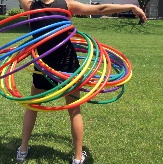 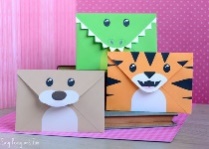 Swamp EscapeHoop ChallengeEnvelope AnimalsShrinklesToday we are going to cross a deadly swamp and create animals out of envelopes. We will see who can balance a hoop for the longest and make colourful shrinkles. Tuesday 10th  July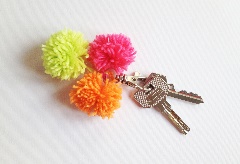 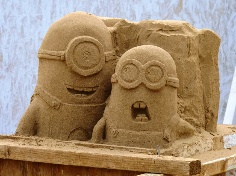 Sand SculpturesBenchballPom Pom KeyringsCardboard WarriorsToday we are going to get messy with sand, creating all sorts of sculptures.  We will re-enact battles wearing costumes made from cardboard, we will get into a tangle with wool while making pom-poms, and we will enjoy a team game of benchball.   Wednesday 11th July      Trip: Lammas Land  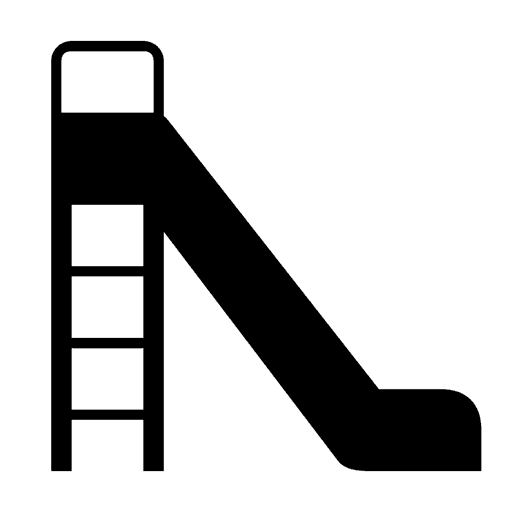 Trip: Lammas Land  Trip: Lammas Land    Wednesday 11th July      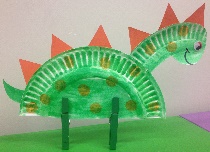 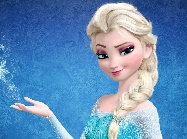 Frozen TagStorytelling and actingDino CraftBowlsToday we can play the ‘Frozen’ inspired game of tag and create a performance by telling stories. We can create a dinosaur door hanger and relax outside whilst playing a game of bowls. Park trip – time to be confirmed, please sign up on site, first come first served.Thursday 12th  July 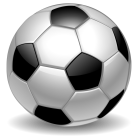 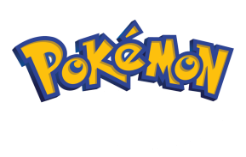 Pokémon BookmarksFootball SkillsGingerbread creationsSack RacesToday we can practise our football skills and enjoy baking some tasty gingerbread. We will see who can jump the fastest whilst standing in a sack and design some colourful Pokémon bookmarks. Friday13th  JulyThemed Friday: The JungleThemed Friday: The JungleThemed Friday: The JungleFriday13th  July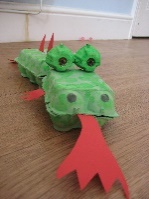 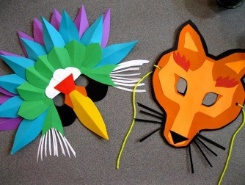 Safari ChaseAnimal MasksAnimal QuizJungle Junk ModellingToday we will imagine we are rangers and chase the escaped animals, test our knowledge on the animal kingdom in a quiz.  We will decorate masks to look like our favourite animals and build a ginormous jungle habitat just from junk.  WEEK 2WEEK 2WEEK 2WEEK 2Monday16th JulyTrip: Lammas Land  Trip: Lammas Land  Trip: Lammas Land  Monday16th July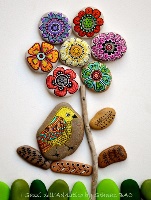 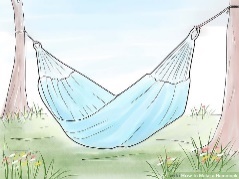 Build a HammockUltimate 4 SquareHand Painted StonesBatik DesignsToday we will construct hammocks strong enough to lie in, we will play ‘compete to be king of the court’ in a game of Ultimate 4 Square. We can decorate stones with intricate patterns to give as a gift, or keep for ourselves, and we can try the Indonesian art of Batik using wax and cloth to create beautiful designs. Park trip – time to be confirmed, please sign up on site first come first served.Tuesday 17th July 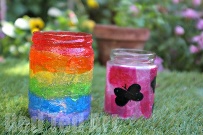 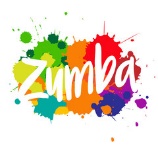 ZumbaLong Distance RunningSearch for Survival Summer LanternsToday we will join in with an energetic class of Zumba and create a colourful lantern to put in a garden. We will test our stamina in a long distance running race and in teams we will create a raft to escape the sinking ship. Wednesday18th July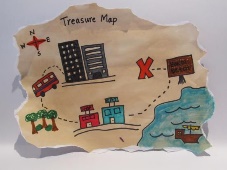 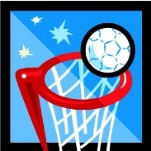 Ultimate Noughts & CrossesBasketballMap MakingMagnetsToday we will practise our speed and agility in a game of basketball and chalk up a game of noughts and crosses on the playground. We will practise the art of cartography to ensure we don’t get lost, and we will feel the force when we play with magnets.Thursday 19th July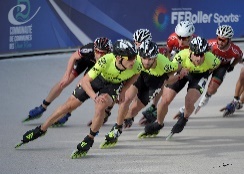 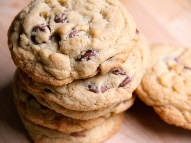 Zen GardensRollerblade RacesPasta Photo FramesChocolate Chip CookiesToday we will create a chilled space in our mini zen gardens, we will see who the speediest skater is in the rollerblade races, we repurpose pasta to decorate photo frames with and cook up some chocolatey treats in the kitchen. Friday20th JulyThemed Friday: Mad Hatters MayhemVisitor: Yoga  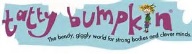 Themed Friday: Mad Hatters MayhemVisitor: Yoga  Themed Friday: Mad Hatters MayhemVisitor: Yoga  Friday20th July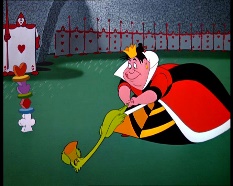 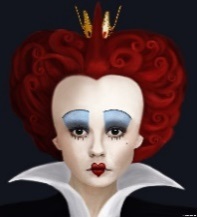 Crazy Face PaintingMagic DoorFunky Tea CupsWonderland CroquetToday our theme is based on the wild adventures of ‘Alice and Wonderland’. We will get our face painted and play a confusing game of wonderland croquet. We will create a magic door to get us into Wonderland and create funky tea cups out of paper plates. Yoga workshop: 10:45 – 12:15, please sign up on site. WEEK 3WEEK 3WEEK 3WEEK 3Monday 23rd JulyTrip: Botanical Gardens  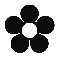 Trip: Botanical Gardens  Trip: Botanical Gardens  Monday 23rd July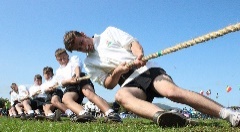 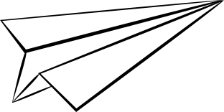 Tug of War Paper AeroplanesElemental Process ArtHydrophobic SandToday we will test our strength with a game of tug of war and create interesting art out of different elements. We can create paper aeroplanes and see how far they fly and create our own colourful sand.  Botanical Gardens trip – 11:00 – 14:00, please sign up on site on a first come first served basis.Tuesday 24th July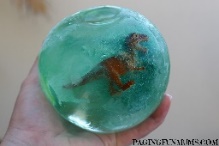 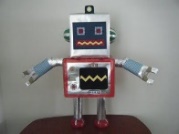  Cops & RobbersPlayscheme LacrosseJunk Modelling RobotsBalloon ModellingToday we will imagine we are cops and catch all of the robbers, we will create robots out of recycled junk. We can practice our throwing and catching skills with a game of lacrosse and we can learn how to shape balloons into animals. Wednesday 25th JulyWorkshop: Football coaching  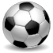 Workshop: Football coaching  Workshop: Football coaching  Wednesday 25th July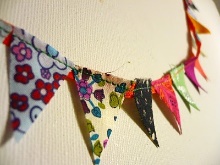 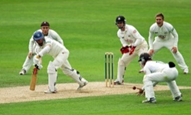   CricketBuntingBlindfolded OlympicsFrozen Dinosaur EggsToday we will be practising our teamwork in a game of cricket, we will be stitching together colourful bunting decorations. We can hop, skip and jump our way through some Olympic challenges whilst blindfolded and we can freeze dinosaur eggs and watch them melt.  Football workshop: St Mary’s at 10:45 – 12:30 & Chesterton at 13:30 – 15:15, please sign up on site.Wednesday 25th July  CricketBuntingBlindfolded OlympicsFrozen Dinosaur EggsToday we will be practising our teamwork in a game of cricket, we will be stitching together colourful bunting decorations. We can hop, skip and jump our way through some Olympic challenges whilst blindfolded and we can freeze dinosaur eggs and watch them melt.  Football workshop: St Mary’s at 10:45 – 12:30 & Chesterton at 13:30 – 15:15, please sign up on site.Thursday26th JulyWorkshop: Drama   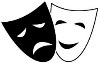 Workshop: Drama   Workshop: Drama   Thursday26th July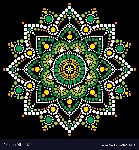 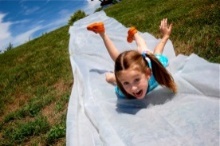  Slip & SlideDot Art  4 Square VolleyballMake Your Own Cereal BarToday we will create art inspired by the Aboriginals using patterns of intricate dots, and we will combine the classic Playscheme game of 4 square with the rules of volleyball to create a new challenging game. Will be getting wet on a water slide and re-boost our energy with a homemade cereal bar.   Drama workshop: Chesterton at 11:00 – 12:30 & St Mary’s at 13:30 – 15:00, please sign up on site. Friday27th July Trip: Over 11’s Punting  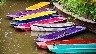 Themed Friday: Clowning AroundTrip: Over 11’s Punting  Themed Friday: Clowning AroundTrip: Over 11’s Punting  Themed Friday: Clowning AroundFriday27th July 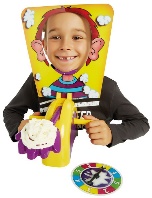 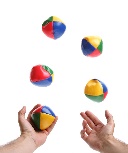 JugglingFunny FacesClown MazePie FaceToday our theme is clowning around and we will all become clowns for the day. We will learn how to juggle, create funny faces out of paper plates, use our navigation skills to get through a funny maze and learn how to do the ultimate clown act of throwing pies. Over 11’s punting trip – time to be confirmed, please sign up on site.WEEK 4WEEK 4WEEK 4WEEK 4Monday 30th July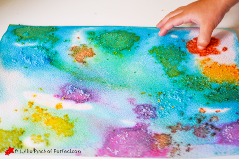 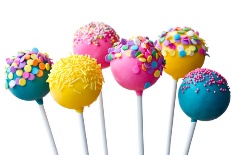 WrestlingHula Hoop RelayPainting With SaltCake PopsToday we can get in the ring and challenge each other to a wrestling match and bake delicious cakes that look like lollipops. We will test our hula hoop skills by turning the game into a relay race and create a colourful painting out of salt. Tuesday31st JulyTrip:  Under 8’s Splash Pad    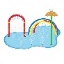 Trip:  Under 8’s Splash Pad    Trip:  Under 8’s Splash Pad    Tuesday31st July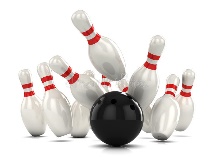 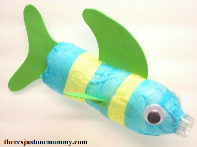 Last Ninja10 Pin BowlingRubbish SandcastlesUnder The SeaToday we will play the fast paced game of last ninja and we will see who can create the worst sandcastle. We will aim for a strike in a bowling competition with friends and create a fish out of water bottle. Under 8’s splash pad trip – time to be confirmed, please sign up on site on a first come first served basis.Wednesday1st AugustVisitor: Animal Experience   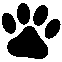 Visitor: Animal Experience   Visitor: Animal Experience   Wednesday1st August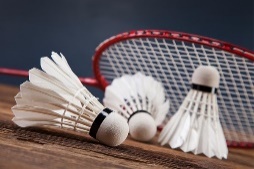 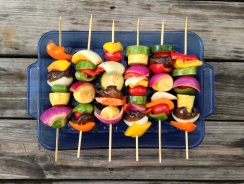 Bopper WapperBadmintonHexa-flexagonVegetable KebabsToday we will be challenging each other in the playground game bopper-wapper, and creating paper hexaflexagons we can colour and play with. We will be getting our aprons on to whip up some veggie kebabs and enjoying a round of badminton with a friend. Animal experience workshop – time to be confirmed, please sign up on site.Thursday2nd  AugustTrip:  Over 8’s Swimming     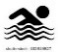 Trip:  Over 8’s Swimming     Trip:  Over 8’s Swimming     Thursday2nd  August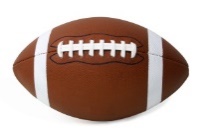 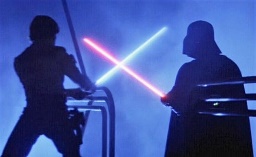  Team BuildingTag RugbyStar Wars BattleBird feedersToday we will work as a team to recreate a tricky drawing, make a bird feeder out of a recycled water bottles and play the tactical game of tag rugby. We can create our own lightsaber and battle it out imaging we are in a star wars film. Over 8’s swimming trip – time to be confirmed, please sign up on site ona first come first served basis.Friday3rd  AugustThemed Friday: History of Play  Themed Friday: History of Play  Themed Friday: History of Play  Friday3rd  August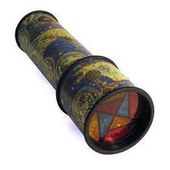 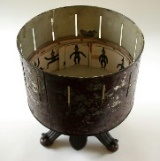 Create a KaleidoscopeQuoitsHoop and StickZoetropeToday we are going to explore different types of play from the Victorian times. We will create our own kaleidoscope out of toilet rolls and glitter, we will play the tactical game of quoits. We will create our own film by making a zoetrope and play the simple but popular Victorian game of hoop and stick.WEEK 5WEEK 5WEEK 5WEEK 5Monday 6th August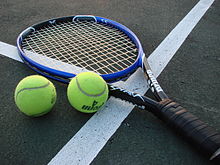 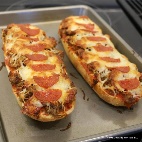 Chalk Spray PaintTennisMusical Instruments Baguette PizzasToday we can design a graffiti tag with chalk and paint and we can compete in a tennis competition. We can invent a musical instrument and bake tasty pizzas using a baguette and vegetables. Tuesday7th AugustTrip: Over 11’s Bowling  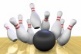 Trip: Over 11’s Bowling  Trip: Over 11’s Bowling  Tuesday7th August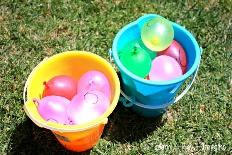 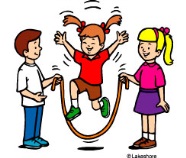 Water GamesSkipping GamesStraw Paint FireworksBeetle DriveToday we hope that the sun will be out so we can get wet whilst playing water games. We will see how long we can skip for, create colourful fireworks and see who can draw a beetle first. Over 11’s bowling trip – time to be confirmed, please sign up on site.Wednesday8th AugustTrip: Museum  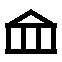 Trip: Museum  Trip: Museum  Wednesday8th August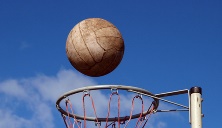 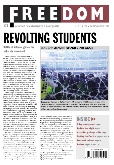 SardinesNetballOil Pastel CreationsCreate a Newspaper Today we will play sardines which is an adaption of the classic game hide and seek, we can practice our shooting skills with a game of netball. We can create an oil pastel drawing and write articles for the Playscheme newspaper. Museum trip – time and booking to be confirmed, please sign up on site on a first come first served basis.Wednesday8th AugustToday we will play sardines which is an adaption of the classic game hide and seek, we can practice our shooting skills with a game of netball. We can create an oil pastel drawing and write articles for the Playscheme newspaper. Museum trip – time and booking to be confirmed, please sign up on site on a first come first served basis.Thursday9th AugustWorkshop: Superheroes   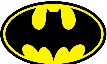 Workshop: Superheroes   Workshop: Superheroes   Thursday9th August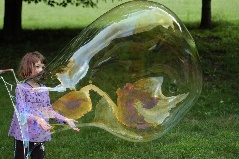 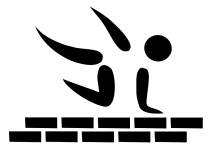 Giant BubblesHurdle TrainingEnvelope BasketsGroup Games Today we can see who can create the biggest bubble and see who can jump the highest. We can create a basket to keep our treasures safe and we can join in with some fun group games such as cat and mouse. Superhero workshop: St Marys at 9:15 – 12:15 & Chesterton at 13:15 – 16:15.Friday10th AugustThemed Friday: Magical Mayhem  Themed Friday: Magical Mayhem  Themed Friday: Magical Mayhem  Friday10th August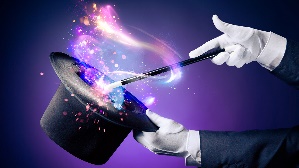 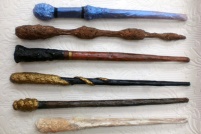 Magic ShowTrading CardsMagic WandsSorcerer’s StoneToday we are going to become magicians for our magical mayhem themed day. We can create our own set of playing cards to use with our friends and create a real magical wand to cast spells with. We can compete in a quest to find the sorcerer’s stone and we can learn tricks to perform at the Playscheme magic show. WEEK 6WEEK 6WEEK 6WEEK 6Monday13th  August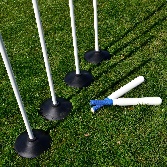 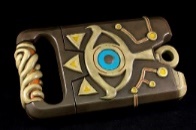 ChalkingRoundersSheikah SlateFluffy SlimeToday we can cover the playground in beautiful chalk designs and work as a team to play a game of rounders. We can create our own sheikah slate from the popular ‘Zelda’ game and we can make slime that feels and looks fluffy. Monday13th  AugustTuesday 14th AugustTrip: Under 8’s Soft Play   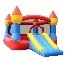 Trip: Under 8’s Soft Play   Trip: Under 8’s Soft Play   Tuesday 14th August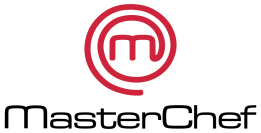 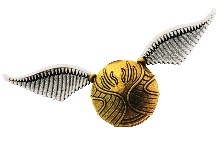 Master ChefHula Hoop Freeze TagDodgeballGolden SnitchToday we can imagine we are taking part in the TV show ‘Master chef’ and bake a delicious treat. We can catch each other with hula hoops whilst playing tag and test our reaction time with a game of dodgeball. We can create a golden snitch which features in the ‘Harry Potter’ films. Under 8’s soft play – St Mary’s 13:00 – 16:00 and Chesterton 14:45 – 16:15, please sign up on site on a first come first derved basis.Wednesday 15th AugustTrip: Over 8’s Swimming  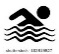 Trip: Over 8’s Swimming  Trip: Over 8’s Swimming  Wednesday 15th August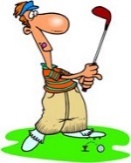 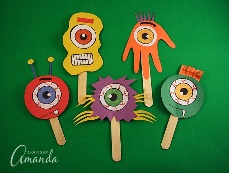 Miniature ForestsCrazy GolfStick MonstersPlayscheme’s Got TalentToday we can play on a crazy golf course we have designed ourselves and make some marvellously terrifying stick monsters with collage and card. We will be foraging for twigs and branches to use in our miniature forests and we will be performing in front of our friends in the Playscheme talent show.Over 8’s swimming trip – time to be confirmed, please sign up on site on a first come first served basis.Thursday16th AugustVisitor: Yoga   Visitor: Yoga   Visitor: Yoga   Thursday16th August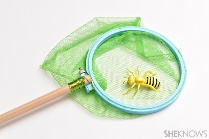 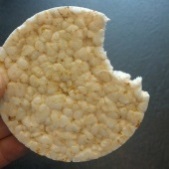 Bug HuntTable Tennis CompFinger PuppetsRice Cake ChallengeToday we will be testing out our table tennis skills and crown a Playscheme champion, we will be inspecting the habitats of mini-beasts and sewing together some fun finger puppets to play with and see who is the speediest rice cake eater. Yoga workshop: Chesterton at 10:45 – 12:15 & St Marys at 13:30 – 15:00Friday17th AugustThemed Friday: Street Party  Themed Friday: Street Party  Themed Friday: Street Party  Friday17th August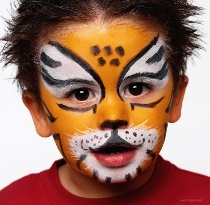 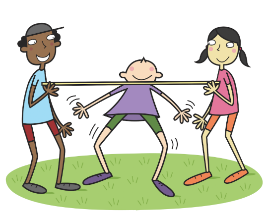 Face PaintingTin Can Shoot Out LimboFriendship BraceletsMovie QuizAs it is the last day at our St Mary’s site we thought we would have a street party to celebrate at both sites. In the morning we will create the activities for the street stalls and we will turn the playground into a street party. In the afternoon we will enjoy the street party, there will be games such as limbo and tin can shoot out. We can get our face painted and create a bracelet for a friend. We will finish the day with a quiz based on different films.  WEEK 7WEEK 7WEEK 7WEEK 7Monday 20th August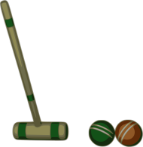 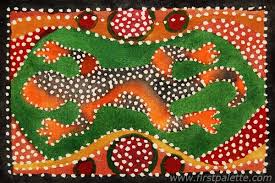 Playground SquashCroquetBatik DesignsDance OffToday we can play the fast paced game of squash and use a traditional Indonesian method of hand printing textiles by melting wax and dye. We can see who can hit a wooden ball through a plastic hoop in a game of croquet and we can throw some shapes in a dance off competition.  Tuesday21st August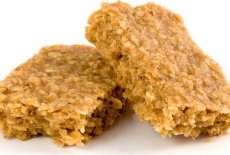 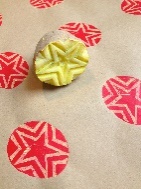 TennisBulldogFlapjackPotato PrintingToday we can go to the Sports Centre’s tennis courts to play a game or two and we can create delicious flapjacks to take home. We can play the speedy game of bulldog and create pictures with potatoes and paint. Wednesday 22nd AugustTrip: Treasure Hunt Trail   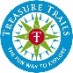 Trip: Treasure Hunt Trail   Trip: Treasure Hunt Trail   Wednesday 22nd August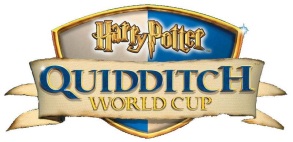 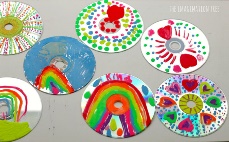 Football SkillsQuidditchLaboratory ExperimentsCD ArtToday we can show off our football skills and fly on a broom stick to play a game of ‘Harry Potter’ Quidditch. We can become scientists and create an experiment and we can draw on old CD’s to make art. Treasure hunt trail – time to be confirmed, please sign up on site on a first come first served basis.Thursday23rd AugustTrip: Jesus Green Park  Trip: Jesus Green Park  Trip: Jesus Green Park  Thursday23rd August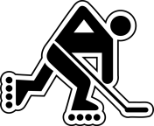 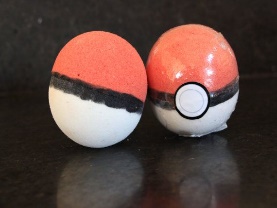 Crime Scene InvestigationRollerhockeyElastic Band StampsFizzing PokeballToday we can become an FBI agent and investigate a crime scene, we can put our skates on and play a game of rollerhockey. We can create a stamp out of elastic bands and make the famous Pokémon pokeball by creating a chemical reaction. Park trip – time to be confirmed, please sign up on site on a first come first served basis.Friday24th  August(Half Day close at 1pm)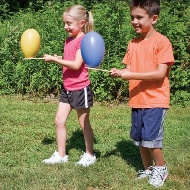 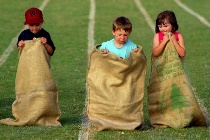 Playscheme Sports Day!Today is the last day of the Summer Playscheme so we have decided to do something special. We are going to the Castle field opposite Chesterton school to have a Playscheme sports day. There will be lots and lots of fun activities to get involved in, for example, egg and spoon race, sack race, face painting and a water race. We will be at the field from 10:00 – 12:00. 